  Digital Tattoo – High School Curriculum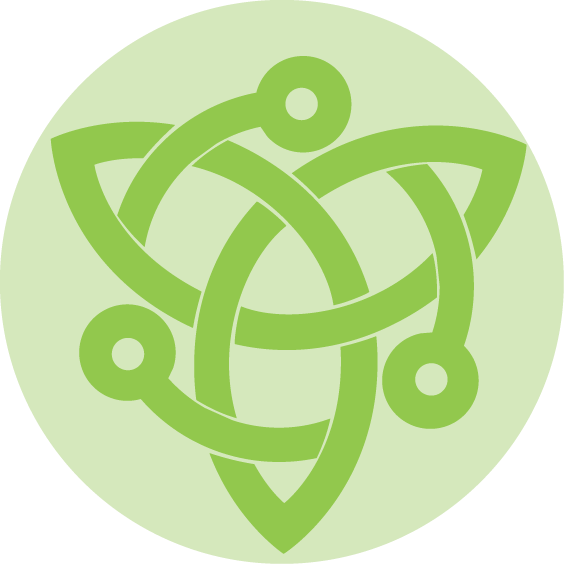 Audience: High school studentsCourse: Information Communication and Technology 11/12Themes: Social media: Evaluating online communication tools.Learning outcomes: Use available Internet communication tools for personal or business purposes. (BC IRP*)Demonstrate the ability to use the Internet to access, capture, and store information. (BC IRP*)Describe and evaluate the advantages and disadvantages of a variety of electronic communications environments (and Internet service providers). (BC IRP*)*from BC Ministry of Education’s Integrated Resource Package (IRP)Activities:*Note: This may require more than one 1hr class.Part I: Research an internet communication tool.Part II: Demo & sell us your tool. Part I: Research an online communication tool. Activity #1: As a class brainstorm a list of online/digital communication tools. (i.e. texting, blogs, wikis, chatrooms/forums, MMOs, & social media such as tumblr, pintrest, youtube or networks like Facebook, twitter,Linkedin etc.).Choose one.Research this tool using information found on the Digital Tattoo website, Useful Resource links and more.Prepare a small report outlining: The features of your tool.The advantages or uses of this tool (list these from a personal, academic, and professional perspective).The disadvantages, cautions or drawbacks to using this tool.Part II: Demo and sell us your online communication tool. Activity #2: Demo an example and present your tool to the class by trying to sell it to us (i.e. as though we were your target market).Resources/DT Tutorial content:Blogs. http://digitaltattoo.ubc.ca/connect/making-connections/blogs/ Wikis. http://digitaltattoo.ubc.ca/connect/making-connections/wikis/ Social Media. http://digitaltattoo.ubc.ca/connect/making-connections/social-media/ Social Networking. http://digitaltattoo.ubc.ca/connect/making-connections/social-networks/ Texting. http://digitaltattoo.ubc.ca/connect/protecting-connections/talking-online/ Talking Online. http://digitaltattoo.ubc.ca/connect/protecting-connections/talking-online/ 